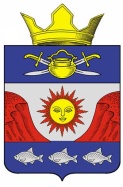 РОССИЙСКАЯ ФЕДЕРАЦИЯВОЛГОГРАДСКАЯ ОБЛАСТЬ                                                                                                    КОТЕЛЬНИКОВСКИЙ МУНИЦИПАЛЬНЫЙ РАЙОНКРАСНОЯРСКОЕ СЕЛЬСКОЕ ПОСЕЛЕНИЕСОВЕТ НАРОДНЫХ ДЕПУТАТОВРЕШЕНИЕ № 55/109.11.2022 года                                                                              х. КрасноярскийО принятии от органов местного самоуправления Котельниковского муниципального района Волгоградской области осуществления части их полномочий по решению вопросов местного значенияВ соответствии с Федеральным законом от 06.10.2003 г. № 131-ФЗ «Об общих принципах организации местного самоуправления в Российской Федерации», Уставом Красноярского сельского поселения Котельниковского муниципального района Волгоградской области, решением Совета народных депутатов Красноярского сельского поселения Котельниковского муниципального района Волгоградской области от «26» сентября 2015 г. №29/1 «О Порядке заключения органами местного самоуправления Красноярского сельского поселения Котельниковского муниципального района Волгоградской области соглашений с органами местного самоуправления Котельниковского муниципального района Волгоградской области о передаче осуществления части полномочий по решению вопросов местного значения» Совет народных депутатов Красноярского сельского поселения Котельниковского муниципального района Волгоградской области решил:1. Принять от органов местного самоуправления Котельниковского муниципального района Волгоградской области осуществление следующих полномочий на территории Красноярского сельского поселения Котельниковского муниципального района Волгоградской области по решению вопросов местного значения:2. Рекомендовать главе Красноярского сельского поселения Котельниковского муниципального района Волгоградской области Н.В.Кравченко подписать с администрацией Котельниковского муниципального района Волгоградской области соглашение о передаче части полномочий сроком до 31.12.2023 г.3. Настоящее решение вступает в силу с 01.01.2023 г.и действует до 31.12.2023 г. (включительно). Глава Красноярского                                                        Н.В.Кравченко         сельского поселения                  №п/пВопрос местного значения муниципального районаПолномочия органов местного самоуправления муниципального района, подлежащие принятию к осуществлению на территории сельского поселения1.пункт 4 части 1 статьи14 Федерального закона от 06.10.2003 г. № 131-ФЗ «Об общих принципах организации местного самоуправления в Российской Федерации»пункты 1-6, 9, 9.1., 10 части 1 статьи 6 Федерального закона от 07.12.2011 г. № 416-ФЗ «О водоснабжении и водоотведении»2.пункт 22 части 1 статьи 14 Федерального закона от 06.10.2003 г. № 131-ФЗ «Об общих принципах организации местного самоуправления в Российской Федерации» пункт 2 статьи 4, пункт 3 статьи 7, абзац 6 пункта 1, абзац 1 пункта 3 статьи 9, абзац 7 пункта 3 статьи 12, абзац 2 пункта 2 статьи 15, пункт 5 статьи 16, пункты 1 и 4 статьи 17, пункт 4 статьи 18, пункт 2 статьи 19, абзац 2 пункта 2 статьи 20, пункты 2 и 3 статьи 22, пункт 2 статьи 24, статья 27Федерального закона от 12.01.1996 г. № 8-ФЗ «О погребении и похоронном деле»;статья 2 (в части принятия решений по осуществлению других мероприятий по увековечению памяти погибших при защите Отечества), статьи 5, 6, 7, 9, 10,11 Закона Российской Федерации от 14.01.1993 г. № 4292-1 «Об увековечении памяти погибших при защите Отечества»